ORGANIGRAMA DEL GOVERN DE LES ILLES BALEARS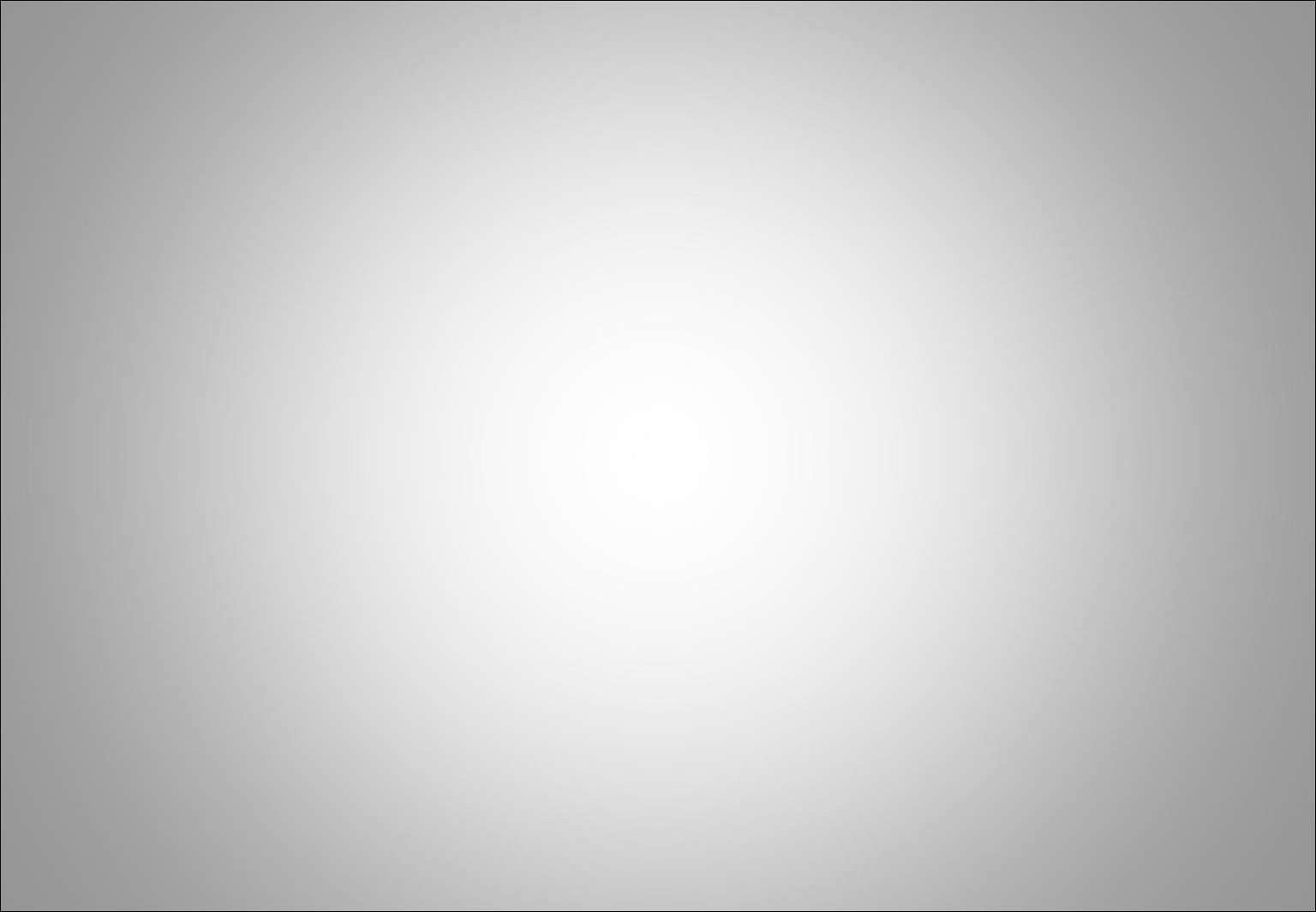 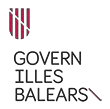 Decreto 18/2015, Decreto 6/2017 y Decreto 24/2015 de la Presidenta de les Illes Balears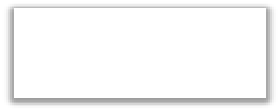 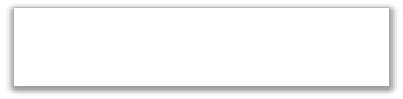 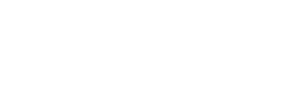 Gabinete de la Presidencia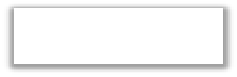 Dirección del GabineteSecretaria del Gabinete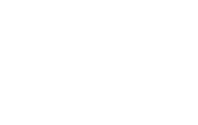 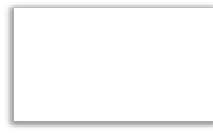 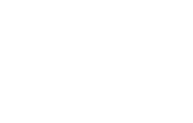 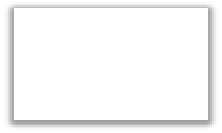 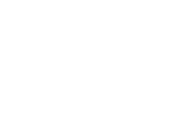 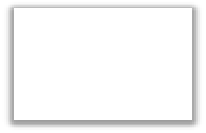 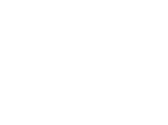 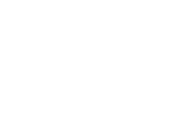 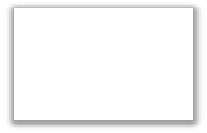 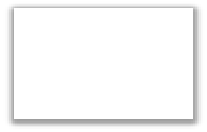 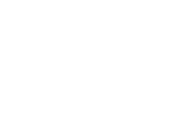 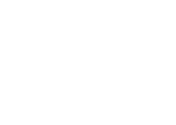 Conselleria de Innovación, Investigación y  Turismo Més info.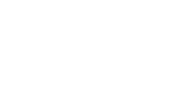 Conselleria de    Presidencia Més info.Conselleria de Hacienda y Administracio nes Públicas Més info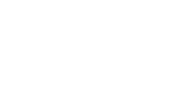 Conselleria de Educación y Universidad Més infoConselleria de Servicios Sociales y Cooperación Més infoConselleria de Salud Més infoConselleria de Trabajo, Comercio y Indústria Més infoConselleria de Medio Ambiente, Agricultura y Pesca            Més infoConselleria de Territorio, Energía y Mobilidad Més infoConselleria  Cultura, Participación y Deportes     Més info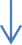 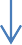 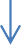 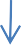 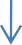 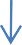 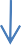 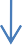 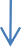 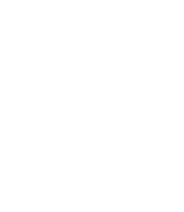 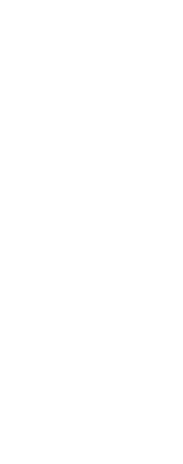 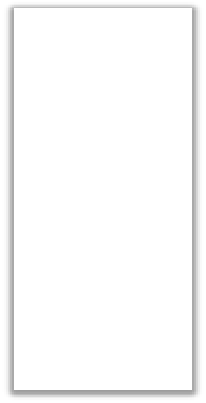 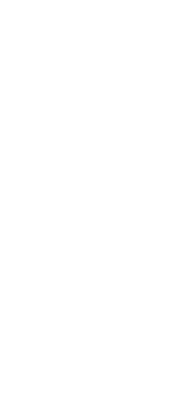 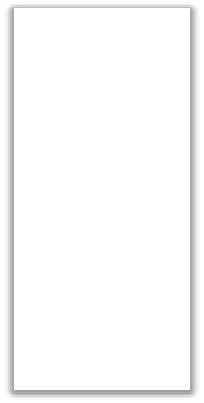 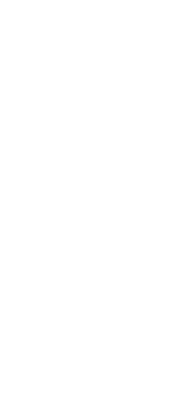 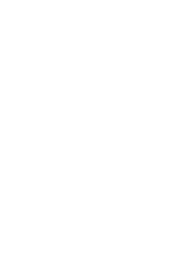 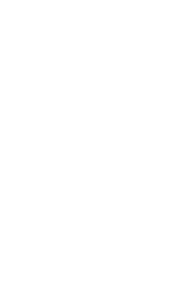 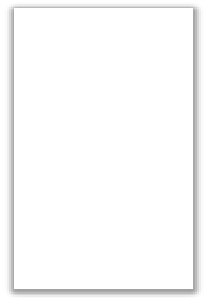 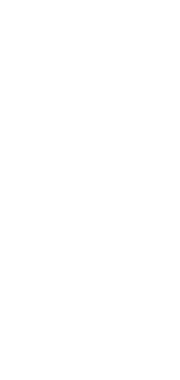 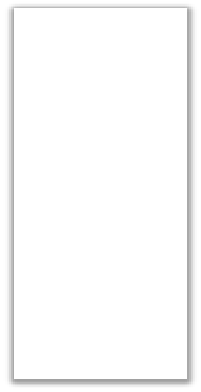 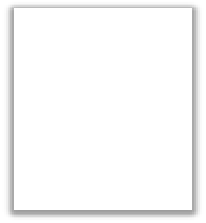 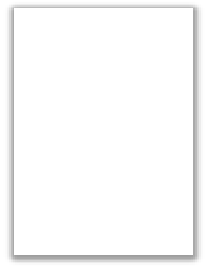 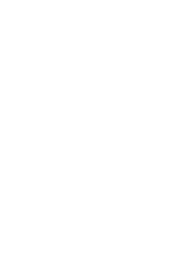 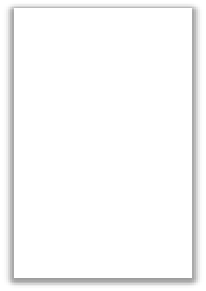 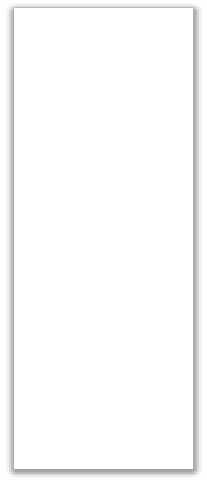 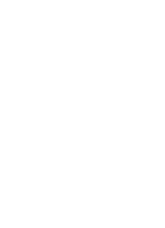 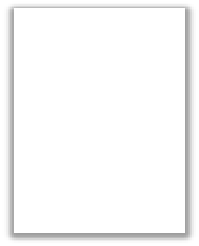 Secretaría GeneralDG de Innovación y InvestigaciónDG deTurismoDG de Desarrollo TecnológicoDG de Fondos EuropeosSecretaría General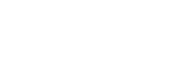 DG de CoordinaciónDG de Relaciones Institucionales y Acción ExteriorDG de Relaciones con el ParlamentoDG de ComunicaciónDG de Transparencia y Buen Gobierno      ----------• Oficina de Evaluación Pública IB•Dirección de la Abogacía de la CAIBOficina Baleares en Madrid•Oficina Baleares en BruselasSecretaría GeneralDG de Presupuestos y FinanciaciónDG del Tesoro, Política Financiera y PatrimonioDG de Función Pública y Administraciones PúblicasDG de emergencias e  Interior---------------------•Intervención General de la CAIB•Junta Superiorde Hacienda CAIBSecretaría GeneralDG de Planificación, Ordenación y CentrosDG de Personal DocenteDG de Formación Profesional y Formación del ProfesoradoDG de Política Universitaria y de Enseñanza SuperiorDG de Innovación y Comunidad Educativa---------------------•DT de Educación de Ibiza y Formentera•DT de Educaciónde MenorcaSecretaría GeneralDG de Planificación y Servicios SocialesDG deDependenciaDG de Menores y FamiliasDG de Cooperación---------------------•Oficina de Defensa de los Derechos del MenorSecretaría GeneralDG de Planificación, Evaluación y FarmaciaDG de Salud Pública y Participación•DG de Acreditación, Docencia y Investigación en Salud•DG de Consumo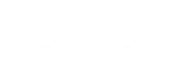 Secretaría GeneralDG de Trabajo, Economía Social y Salud LaboralDG de Comercioy Empresa•DG de Política Industrial•DG de Ocupacióny EconomíaSecretaría GeneralDG de Agricultura y GanaderíaDG de Pesca yMedio MarinoDG de Recursos HídricosDG de Educación Ambiental, Calidad Ambiental y ResiduosDG de Espacios Naturales y Biodiversidad---------------------•Comisión Balear de Medio AmbienteSecretaria GeneralDG de Puertos y AeropuertosDG de Ordenación del TerritorioDG de Movilidad y  TransportesDG de Arquitectura y ViviendaDG de Energía yCambio ClimáticoSecretaría GeneralDG de CulturaDG de Política LingüísticaDG de Participación y memoria democráticaDG de deportes yJuventud---------------------•Consejo de la Juventud26/09/2018